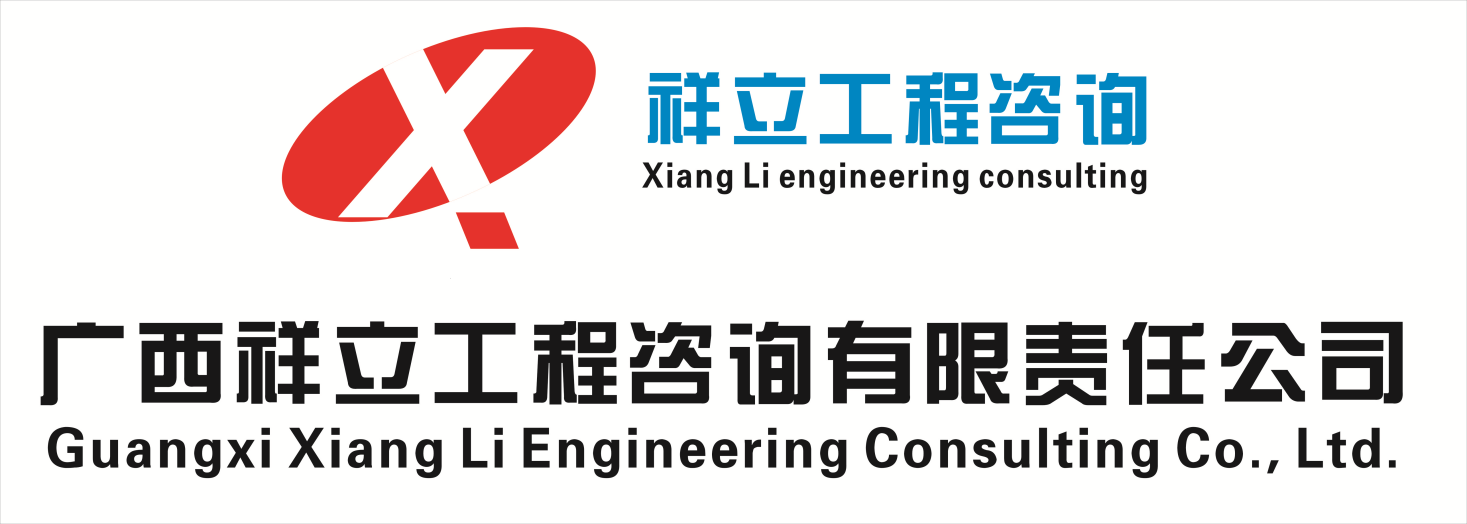 	竞争性谈判采购文件项目名称：凤山县卫生健康局乡镇卫生院发热门诊、 隔离病区医疗设备采购项目项目编号：HCZC2020-J1-230117-GXXL采购单位：凤山县卫生健康局采购代理机构：广西祥立工程咨询有限责任公司2020年12月目    录竞争性谈判公告	1第一章   竞标人须知及前附表	4第二章   货物需求一览表	16第三章   合同主要条款格式	27第四章   评标标准	34第五章   竞争性谈判响应文件（格式）	36广西祥立工程咨询有限责任公司关于凤山县卫生健康局乡镇卫生院发热门诊、 隔离病区医疗设备采购项目（项目编号：HCZC2020-J1-230117-GXXL）的竞争性谈判公告已经依法获得采购人和评审专家分别书面推荐的竞标人： 广西祥立工程咨询有限责任公司受凤山县卫生健康局的委托，根据《中华人民共和国政府采购法》及《政府采购非招标采购方式管理办法》等有关规定，现对凤山县卫生健康局乡镇卫生院发热门诊、 隔离病区医疗设备采购项目进行竞争性谈判采购，本项目采用书面推荐的方式邀请不少于3家符合相应资格条件的供应商参与竞标，现邀请已经依法获得书面推荐的供应商参与本项目竞标，有关事项如下：项目概况:凤山县卫生健康局乡镇卫生院发热门诊、 隔离病区医疗设备采购项目 项目已经依法获得采购人和评审专家推荐的供应商登录河池市公共资源交易中心网（hwww.hcjyxxw.com）及政采云平台（http://www.zcygov.cn/）获取采购文件，并于：2020年12月7日9时00分（北京时间）前提交响应文件。一、项目基本情况项目编号: HCZC2020-J1-230117-GXXL项目名称：凤山县卫生健康局乡镇卫生院发热门诊、 隔离病区医疗设备采购项目采购方式：竞争性谈判预算金额（最高限价）：172.7万元采购需求：凤山县乡镇卫生院发热门诊、隔离病区医疗设备一批（自动体外除颤仪11台、心电图机11台、生物安全柜（双人）11台）， 具体参数详见竞争性谈判采购文件合同履行期限：签订采购合同之日起10日历日内进行验收交付。本项目不接受联合体。二、申请人的资格要求：1.满足《中华人民共和国政府采购法》第二十二条规定，有能力为本项目提供服务供应商；2.本项目需要落实的政府采购政策：《政府采购促进中小企业发展暂行办法》（财库[2011]181号）、《关于政府采购支持监狱企业发展有关问题的通知》(财库[2014]68号)、《三部门联合发布关于促进残疾人就业政府采购政策的通知》（财库〔2017〕141号），详见竞争性谈判采购文件。3.单位负责人为同一人或者存在直接控股、管理关系的不同供应商，不得参加同一合同项下的政府采购活动，除单一来源采购项目外，为采购项目提供整体设计、规范编制或者项目管理、监理、检测等服务的供应商，不得再参加该采购项目的其他采购活动；4.对在“信用中国”网站(www.creditchina.gov.cn)、中国政府采购网(www.ccgp.gov.cn)等渠道列入失信被执行人、重大税收违法案件当事人名单、政府采购严重违法失信行为记录名单及其他不符合《中华人民共和国政府采购法》第二十二条规定条件的供应商，不得参与政府采购活动。5.本项目的特定资格要求：竞标供应商须具备有效医疗器械经营许可证或医疗器械经营备案凭证。6.本项目只接受采购人和评审专家推荐的供应商竞标。本项目采用书面推荐方式邀请供应商参与竞争性谈判采购活动，本公告不属于公告形式邀请供应商参与竞争性谈判采购活动，仅限于采购信息公开。三、获取采购文件1.潜在供应商自公告发布之日起至响应文件递交截止时间止在河池市公共资源交易中心网（http://www.hcjyxxw.com）电子交易平台系统及政府采购云平台（网址： https://www.zcygov.cn/）上免费下载竞争性谈判文件，逾期下载无效。2.已获取竞争性谈判文件的供应商不等于符合本项目的供应商资格条件。3.为配合采购人进行政府采购项目执行和备案，未在政采云注册的供应商可在获取竞争性谈判文件后登录政采云进行注册，如在操作过程中遇到问题或者需要技术支持，请致电政采云客服热线：400-881-7190。四、响应文件提交截止时间：2020年12月7日9时00分（北京时间）地点：河池市公共资源交易中心（地址：河池市金城江区城东新区肯旺桥西侧北面市工人文化宫办公大楼五楼）参加谈判的法定代表人或委托代理人必须持有效证件依时到达指定地点等候当面谈判。有效证件要求如下：1.被授权代表为法定代表人的，须出示其有效身份证原件及复印件、营业执照或事业单位法人证书复印件（加盖竞标单位公章）；2.被授权代表为非法定代表人的，须出示其有效身份证原件及复印件、法定代表人授权委托书原件、营业执照或事业单位法人证书复印件（加盖竞标单位公章）。五、开启时间：2020年12月7日9时00分截标后（北京时间）（具体时间以评委到达评标现场并开始评标为准）地点：河池市公共资源交易中心（地址：河池市金城江区城东新区肯旺桥西侧北面市工人文化宫办公大楼五楼）六、公告期限自本公告发布之日起3个工作日。七、其他补充事宜1.谈判保证金谈判保证金：人民币壹万元整（￥10000.00 元）谈判保证金的交纳方式：银行转账、支票、汇票、本票或者银行、保险机构出具的保函，禁止采用现钞方式。采用银行转账方式的，在响应文件提交截止时间前交至采购代理机构指定账户并且到账【开户银行： 河池市区农村信用合作联社兴业信用社 ，开户名称： 河池市公共资源交易中心 ，银行账号： 详见供应商须知前附表 】；采用支票、汇票、本票或者保函等方式的，在响应文件提交截止时间前，供应商应当提交单独密封的支票、汇票、本票或者保函原件。否则视为无效谈判保证金。2. 网上公告媒体查询：中国政府采购网（www.ccgp.gov.cn）、广西壮族自治区政府采购网（zfcg.gxzf.gov.cn）、河池市公共资源交易中心网（www.hcjyxxw.com）、广西祥立工程咨询有限责任公司网http://www.gxxiangli.cn八、凡对本次采购提出询问，请按以下方式联系。1.采购人信息名    称：凤山县卫生健康局地    址：河池市凤山县凤城镇朝阳大道21号 联系方式：罗起状 0778-6812225 2.采购代理机构信息名    称：广西祥立工程咨询有限责任公司地　　址：广西河池市金城江区幸福湾2栋1单元1603号联系方式：刘德惠 0778-79087703.交易服务单位：河池市公共资源交易中心联系方式：0778－2302718（交易服务部）、0778－2301278（财务部）4.监督部门: 凤山县政府采购办公室   联系电话：0778-6819211采购人：凤山县卫生健康局采购代理机构：广西祥立工程咨询有限责任公司2020年12月1日第一章   竞标人须知及前附表竞标人须知前附表竞 标 人 须 知一   总  则1.项目名称及编号1.1项目名称：凤山县卫生健康局乡镇卫生院发热门诊、 隔离病区医疗设备采购项目1.2项目编号：HCZC2020-J1-230117-GXXL 2.竞标人资格2.1详见竞标人须知前附表。3.竞标费用3.1竞标人应自行承担所有与本次竞标有关的全部费用。4. 特别说明：4.1多家供应商参加竞标，如其中两家或两家以上供应商的法定代表人为同一人或相互之间存在投资关系且达到控股的，应当按一个供应商认定。评审时，取其中通过资格审查后的报价最低一家为有效供应商；当报价相同时，则以售后服务最优一家为有效供应商；均相同时，由谈判小组集体讨论后决定。  多家代理商或经销商参加竞标，如其中两家或两家以上供应商存在分级代理或代销关系，且提供的是其所代理品牌产品的，评审时，按上述规定确定其中一家为有效供应商。同一家原生产厂商授权多家代理商参加竞标的，评审时，按上述规定确定其中一家为有效供应商。（如货物采购为多种产品货物采购，以主要产品为鉴别依据）采用最低评标价法的采购项目，提供相同品牌产品的不同竞标人参加同一个合同项下竞标的，以其中通过资格审查、符合性审查且报价最低的参加谈判；报价相同的，由采购人或者采购人委托谈判小组委员会按照竞争性谈判采购文件规定的方式确定一个参加谈判的竞标人，竞争性谈判采购文件未规定的采取随机抽取方式确定，其他竞标无效。二    谈判文件5. 谈判文件构成5.1谈判文件包括：⑴竞争性谈判采购公告；⑵竞标人须知及前附表；⑶货物需求一览表；⑷合同基本条款及合同（格式）；⑸评标方法和成交标准；⑹竞争性谈判响应文件（格式）。6.谈判文件的澄清和修改6.1任何竞标人对谈判文件的澄清要求，均应在竞标截止时间 3日前的正常工作时间以传真或电报等书面形式通知采购代理机构，同时认定其他形式为无效。采购代理机构将以书面形式予以答复，该答复不指明答复问题的来源，并以书面形式通知所有获取了谈判文件的竞标人，答复将同时在竞争性谈判采购公告发布网站上公布。6.2采购代理机构对已发出的谈判文件进行必要澄清或修改的，在谈判文件要求提交竞争性谈判响应文件截止时间2日前，在发布竞争性谈判采购公告的网站上发布更正公告，并以书面形式通知所有获取谈判文件的竞标人。该澄清或修改的内容为谈判文件的组成部分。6.3 采购代理机构可视具体情况,延长竞标截止时间和开标时间. 采购代理机构至少在谈判文件要求提交竞争性谈判响应文件的截止时间2日前,将变更时间书面通知所有谈判文件收受人,并在在发布竞争性谈判采购公告的网站上发布变更公告。三    竞争性谈判响应文件的编制7.竞争性谈判响应文件编写的注意事项7.1竞标人应仔细阅读谈判文件，按谈判文件的要求编制竞争性谈判响应文件。如果没有按谈判文件要求提交竞争性谈判响应文件，没有对谈判文件提出的实质性要求和条件作出响应，该竞标将被拒绝。7.2对谈判文件提出的实质性要求和条件作出响应是指竞标人必须对谈判文件中涉及竞标项目的价格、技术参数及性能配置、数量、售后服务及其它要求、合同主要条款等内容作出响应。7.3 竞争性谈判响应文件中属复印件的必须加盖单位公章。8.竞争性谈判响应文件的文字及计量单位8.1竞标人的竞争性谈判响应文件以及竞标人与采购代理机构的所有来往的函件统一使用中文（另有规定的除外）。8.2竞争性谈判响应文件使用的计量单位除谈判文件中有特殊规定外，一律使用法定计量单位。9.竞争性谈判响应文件的构成9.1竞标人编写的且在竞争性谈判响应文件递交截止时间前递交的竞争性谈判响应文件必须包括下列内容（竞标人必须按下列顺序自编目录及页码装订成册，否则自行承担文件失散引起的后果）：⑴竞标函（按谈判文件第五章《竞标函格式》要求填写）； ⑵竞标保证金缴纳证明（按本须知第17条要求提交）；⑶竞标报价表（按谈判文件第五章格式填写）；⑷技术规格偏离表（按谈判文件第五章格式填写）；⑸售后服务承诺书；⑹资格及符合性证明文件(按本须知第13条和第14条要求提供)；10.竞争性谈判响应文件格式10.1竞标人应按竞争性谈判采购条件数提供的竞标函、竞标报价表、技术规格偏离表等格式详细完整地填写各项内容。10.2在竞标报价表中,竞标人应详细标明所提供的货物及部件名称、技术参数、配置、数量等。11.竞标报价11.1竞标人应在竞标报价表上标明单价和总价。大写金额和小写金额不一致的，以大写金额为准；总价金额与按单价汇总金额不一致的，以单价金额计算结果为准；单价金额小数点有明显错位的，应以总价为准，并修改单价；对不同文字文本竞争性谈判响应文件的解释发生异议的，以中文文本为准。如果竞标人不接受对其错误的更正，其竞标将被拒绝。11.2竞标人须就《竞标货物需求一览表》的货物内容作完整唯一报价，或对多个分标货物内容作完整唯一报价。如果竞标人所填报的货物内容与谈判文件相比较有存在漏项的状况且在评标时被接受，则将被认为该遗漏项目已包含在竞标价中，成交人在供货时应严格按谈判文件要求的货物内容完整提供，不得要求采购人对其漏报的货物追加支付货款。11.3竞标报价包含货物、随配附件、备品备件、工具、运抵指定交货地点、现场安装调试的各种费用和售后服务、税金及其他所有成本费用的总和。（进口设备的关税及增值税除外）。12.竞标货币12.1竞标应以人民币报价。13.竞标人资格证明文件（复印件必须加盖单位公章）13.1资格证明文件应包含[其中要求必须提交的文件均必须于本项目截标前提交，同时要加盖单位公章，否则将被当作资格审查不合格而取消竞标资格]：⑴竞标人有效的具有统一社会信用代码的营业执照副本复印件（必须提交，同时要加盖单位公章）；⑵法定代表人身份证复印件（必须提交，同时要加盖单位公章）；⑶医疗器械经营许可证或医疗器械经营备案凭证复印件（必须提交，同时要加盖单位公章）；⑷2019年度财务报表或基本账户开户银行出具的资信证明复印件（必须提交，同时要加盖单位公章）；⑸有效的最近半年连续3个月的完税证明或免缴税费证明复印件（必须提交，同时要加盖单位公章）；⑹竞标人最近半年连续3个月缴纳社会保险或免缴社会保险的证明材料复印件（必须提交，同时要加盖单位公章）；⑺法人授权委托书原件和委托代理人身份证复印件（委托代理时必须提交，同时要加盖单位公章）；⑻参加政府采购活动前三年内在经营活动中没有重大违法记录的书面声明（必须提交，同时要加盖单位公章）； ⑼“信用中国”网站(www.creditchina.gov.cn)、中国政府采购网(www.ccgp.gov.cn)等渠道查询未被列入失信被执行人、重大税收违法案件当事人名单、政府采购严重违法失信行为记录名单页面截图；⑽竞标人认为必要提供的声明及文件资料。14.货物（服务）合格和符合谈判文件规定的证明文件（注明“必须提供”的文件均必须提供）14.1竞标人还应提交根据本项目要求提供证明货物和手续合格性的文件及资料。它们可以是：⑴生产厂家的有关资格和生产许可证（实行生产许可证制度的产品必须提供）、产品实行强制标准认证的证书（实行强制标准认证的产品必须提供）、产品质量检验证明（如有请提交，若《货物需求一览表》要求提供的，必须提供）以上均为复印件并加盖公章；⑵产品样本、使用说明书等技术资料及产品近两年以来获得的质量获奖荣誉证书(复印件)；（如有，请提供原件或复印件）⑶货物保证供货有效证明；（如有，请提供原件或复印件）⑷产品销售授权书或代理证书；（如有，请提供原件或复印件，若《货物需求一览表》要求提供的，必须提供）⑸竞标产品生产厂家对技术性能及配置证明文件｛若《货物需求一览表》要求提供的，必须提供｝。15.竞标的有效期15.1竞争性谈判响应文件从竞标截止日期后40天内有效。15.2在特殊情况下，采购代理机构可与竞标人协商延长竞争性谈判响应文件的有效期。16.竞争性谈判响应文件书写及签名、盖章要求16.1竞争性谈判响应文件正副本必须用不褪色的墨水书写或打印，并加盖骑缝章，否则其竞标无效（副本可以用正本复印，但要求盖章的必须在复印后加盖单位公章）。16.2字迹潦草、表达不清或未按要求填写的竞争性谈判响应文件可能将被认定为无效的竞标。16.3竞争性谈判响应文件应由法定代表人或委托代理人在凡规定签章处逐一签名和盖单位公章，否则其竞标无效。16.4竞争性谈判响应文件的份数：正本一份，副本三份，共四份。并在每份文件右上角注明“正本”、“副本”字样，一旦正本和副本不符，以正本为准。17.竞标保证金17.1竞标保证金应用人民币。金额按本须知前附表第6项要求交纳。17.2 联合体竞标的，可以由联合体中的一方或者共同提交竞标保证金，以一方名义提交竞标保证金的，对联合体各方均具有约束力。17.3交款方式：必须从竞标人单位账户转入指定账户或支票、汇票、本票、保函等非现金方式在截标时间前缴纳，其他形式认定为无效竞标保证金。  17.4竞标保证金以转账方式缴纳的应确保其于竞标人须知前附表第6项规定时间到达河池市公共资源交易中心帐户上。保证金缴纳证明复印件应当按要求装订于竞争性谈判响应文件中。17.5办理竞标保证金手续时，请务必在银行进帐单或电汇单的用途或空白栏上注明竞标单位名称、资金用途及竞标项目名称或编号，以免耽误竞标。17.6对未按谈判文件要求交纳竞标保证金的竞争性谈判响应文件，采购代理机构将视其为不响应竞标条件而拒绝接收。17.7未成交竞标人的竞标保证金，将在成交通知书发出后5个工作日内予以退还，不计利息。[竞标人在竞标保证金退还期间请填写退还保证金的函盖章后交回广西祥立工程咨询有限责任公司财务部，以便及时办理退款手续，否则由此产生的后果由竞标人自负]。四     竞争性谈判响应文件的递交18.竞争性谈判响应文件的密封与标记18.1竞标人应将竞争性谈判响应文件正、副本分别装订成册（竞标文件必须包边，竞标文件的装订不允许使用活页夹、订书钉等可能导致竞标文件散落或脱页的装订方式，否则将视为无效竞标文件），在每个文本封面上标明“竞争性谈判响应文件正本（副本）”，以及项目名称、项目编号、竞标人名称等内容。18.2竞标人应将竞争性谈判响应文件（正本一本，副本三本）一并装入竞争性谈判响应文件袋中加以密封；并在封口处密封签章（公章或密封章或法定代表人或其委托代理人签字均可）。18.3竞争性谈判响应文件袋上应写明： ⑴ 采购代理机构：广西祥立工程咨询有限责任公司⑵ 项目名称：                            ⑶ 项目编号：                            ⑷ 所投分标：                            （若无分标此项不需填写）⑸ 竞标单位：                            ⑹ 注明“二○二   年   月   日   时   分前不得拆封”18.4竞争性谈判响应文件的密封以竞争性谈判响应文件袋无明显缝隙露出袋内文件且封口处有签字或盖章为合格。18.6竞标人在递交竞争性谈判响应文件时，未按本须知要求密封、标记的，采购代理机构有权拒收，拒收所产生的后果由竞标人自负。19.竞标截止时间19.1竞争性谈判响应文件的递交不得迟于本须知前附表第7项规定的截止时间。19.2竞标人必须在规定时间内将竞 争性谈判响应文件送到本须知前附表第7项规定地点，超过竞标截止时间送达的竞争性谈判响应文件为无效文件，采购代理机构将拒收。19.3竞标人的法定代表人凭法定代表人身份证明书原件及身份证原件或委托代理人凭法定代表人授权委托书原件及身份证原件，营业执照复印件，竞标保证金缴纳证明原件签到后递交竞争性谈判响应文件，到截标时间止，竞标人法定代表人或委托代理人未能提供以上资料的，其竞争性谈判响应文件不予接收。20.竞争性谈判响应文件的修改及撤回20.1竞标人在竞标截止时间前,对所递交的竞争性谈判响应文件可以进行补充、修改或撤回，竞标人对所递交的补充、修改或撤回需要向采购代理机构出具书面通知。补充、修改的内容为竞争性谈判响应文件的组成部分。20.2竞争性谈判响应文件的修改和撤回通知应按本须知第17条的规定密封、标记和递交，并在封面上标明“修改”字样。20.3在竞标谈判结束后的竞标有效期内，竞标人不得撤回其竞标，否则其全部竞标保证金将不予退还。五    竞争性谈判（简称谈判）与评标21.谈判    21.1采购代理机构将在竞标人须知前附表第8项规定的时间和地点进行截标。21.2采购代理机构可根据项目特点组建谈判小组，谈判小组成员将由聘请的专家三人或三人以上单数组成。在整个谈判过程中，谈判小组将负责对全部竞争性谈判响应文件进行审查、谈判及评标工作。21.3本采购项目采用资格后审的方式由谈判小组对竞标人的资格进行审查，参加竞标的单位首先要通过资格审查后才能获得竞标资格，资格审查不合格的无权参加竞标。资格审查的内容为按本须知第13条规定的条件进行审查，资格证明文件不符合本须知第13条规定的视为资格审查不合格，资格证明文件符合本须知第13条规定的视为资格审查合格。21.4谈判开始前，谈判小组定好下列事项：谈判的具体程序，如谈判轮次及每个轮次的谈判重点；拟谈判的内容，包括技术规格、价格、服务等，明确谈判小组应当考虑的具体因素及相关要求等。21.5谈判程序：(1) 竞标人可由1～3人参加谈判，谈判中竞标人成员之间意见不一致时，以竞标人的法定代表人（或其委托代理人）的意见为准。竞标人的法定代表人或其授权的受托人必须持证件(法定代表人持本人资格证及身份证或授权委托人持授权委托书及本人身份证) 依时到达现场等候参加谈判，并自觉接受核验上述证件。竞标人在规定时间内不参加谈判的，视为竞标人自动放弃竞标。(2)谈判小组成员作为一个集体与单个竞标人分别进行谈判，谈判的内容包括技术条件、商务性条件及谈判小组认为需要谈判的内容。当谈判文件有实质性变动的，谈判小组以书面形式通知所有参加谈判的竞标人。其中涉及价格内容不得要求竞标人在谈判时作口头报价，而应以书面密封形式报价。(3)谈判内容应作记录，并由竞标人及谈判小组成员签字确认。(4) 谈判结束后，谈判小组应要求竞标人在规定的时间、地点以书面密封形式递交谈判时要求其就商务和技术条件作出包含补充、修改、承诺、重新报价等内容的应答文件，应答文件必须由竞标人的法定代表人或委托代理人签名或盖单位公章，应答文件构成竞争性谈判响应文件的一部分。(5) 谈判小组对各竞标人递交的应答文件统一开启，并进行评审后，认为有必要再次进行谈判的，可再次与竞标人进行谈判(最多三轮)，直至谈判小组认为没有必要再进行谈判，谈判方可结束。对最后一轮谈判，谈判小组应明确告知竞标人，并要求所有竞标人在规定的时间、地点以书面密封形式递交最终的应答文件。21.6 最终谈判结束后，谈判小组不得再与竞标人进行任何形式的商谈。21.7谈判的任何一方不得透露与谈判有关的其他竞标人的技术资料、价格和其他信息。22．评标22.1本采购项目的评标依据为谈判文件和竞争性谈判响应文件。22.2 本项目是以政府采购预算价为最高限价，当竞标人的最终竞标报价超出政府采购预算最高限价时，采购人不能支付的，谈判小组对其竞争性谈判响应文件将不予以评审。22.3本项目以最低评标价法进行评审。谈判小组成员、有关工作人员及其他知情人不得透露对竞争性谈判响应文件评审、比较和成交候选人的推荐情况以及与评标有关的其他情况。22.4竞标人在评标过程中，所进行的力图影响评标结果公正性的活动，将可能导致其成交资格被取消。23.竞争性谈判响应文件的澄清或说明23.1评标时谈判小组将以书面形式要求竞标人就其竞争性谈判响应文件中含义不明确的内容予以澄清或说明。23.2竞标人对要求澄清或说明的内容应在谈判小组规定的时间内以书面形式予以澄清，该澄清或说明函应有法定代表人或其委托代理人的签名或盖公章。23.3竞标人的澄清或说明函是竞争性谈判响应文件的组成部分。23.4竞标人对竞争性谈判响应文件的澄清或说明不得超出竞争性谈判响应文件的范围或改变竞标的实质内容。24．无效竞标24.1竞争性谈判响应文件如有下列情况之一的，在评标过程中将作无效竞标处理：⑴竞争性谈判响应文件所附材料不足以证明竞标人具备本项目要求的资格（资格证明文件不符合本须知第13条规定的视为资格审查不合格）；⑵竞标人无法在规定时间内提供资格证明材料原件进行核对，或应谈判小组要求提供的有关材料原件与其在竞争性谈判响应文件中所提供的材料复印件不一致；⑶竞标人不接受谈判小组对其竞标报价错误的更正；⑷未按本谈判文件要求交纳竞标保证金的；⑸竞标人未就《货物需求一览表》中的所有货物内容作完整唯一报价；⑹未按谈判文件的格式要求签署、盖章、密封及要求提供竞争性谈判响应文件套数的；⑺竞标人最终报价超出政府采购预算价的；⑻竞标人递交两份或多份内容不同的竞争性谈判响应文件，或在一份竞争性谈判响应文件中对同一谈判货物报有两个或多个报价，且未声明哪一个为最终报价的，按谈判文件规定提交备选竞标方案的除外；⑼竞标人提供的实施方案或售后服务方案不符合实际或经谈判小组判定不能满足项目要求的；⑽不符合法律、法规和谈判文件规定的其他实质性要求和条件的。25.废标25.1谈判采购项目出现下列情形之一的，采购代理机构将予以废标；出现影响采购公正的违法、违规行为的；在采购过程中符合竞争要求的供应商或者报价未超过采购预算的供应商不足3家的；因重大变故，采购任务取消的。25.2废标后，采购代理机构将把废标理由通知所有竞标人。七    评标结果26.成交公告26.1采购代理机构在评标结束二个工作日内将评标报告送采购人，采购人确认后，成交结果将在发布竞争性谈判采购公告的网站上公布。26.2竞标人如对成交公告有异议，可以在成交公告发布后七个工作日内以书面形式向采购代理机构提出质疑。采购代理机构将在收到竞标人的书面形式质疑后七个工作日内做出答复,但答复的内容不得涉及商业密秘。26.3质疑竞标人必须首先经过质疑程序，在对采购代理机构的答复不满意或者采购代理机构未在规定的时间内做出答复的，可以在答复期满后十五个工作日内书面向同级政府采购监督管理部门投诉。27.成交通知27.1在发布成交公告的同时，采购代理机构将向成交供应商发出成交通知书。27.2采购代理机构无义务向落标的竞标人解释落标原因和退还竞争性谈判响应文件。28.合同授予标准28.1合同授予被确定为实质上响应谈判文件要求，评标认为具备履行合同能力, 最终评标价低的竞标人。28.2 采购人应按照评标报告中推荐的成交候选供应商顺序确定成交供应商，也可以事先授权谈判小组直接确定成交供应商。28.3成交供应商因不可抗力或者自身原因不能履行采购合同的，采购人可以与排位在成交供应商之后第一个成交候选供应商签订采购合同，以此类推。29.签订合同29.1成交供应商在收到成交通知书后，按成交通知书中规定的时间、地点与采购人签订合同。29.2如成交供应商不按成交通知书的规定签订合同，则按成交供应商违约处理，采购代理机构对成交供应商竞标的全部竞标保证金将不予退还。28.3采购代理机构如遇成交供应商违约，有权从成交候选人中确定成交供应商，并组织成交供应商与买方签订合同，或重新组织采购。30.履约保证金30.1履约保证金金额详见本须知前附表第10项规定，应由成交人在签订合同前向采购人交纳。否则，视为放弃成交，竞标保证金不予退还，给采购人造成的损失超过报价保证金数额的，成交人还应当对超过部分予以赔偿。30.2签订合同后, 如成交供应商不按双方签订的合同规定履约，则对其全部履约保证金不予退还，履约保证金不足以赔偿损失的，按实际损失赔偿。30.3履约保证金待合同履行完毕后,由采购人如数退还（不计利息）给成交人。30.4 在履约保证金退还日期前，若成交供应商的开户名称、开户银行、帐号有变动的，请以书面形式通知采购人，否则由此产生的后果由成交供应商自负。八   其他事项31.成交服务费31.1领取成交通知书前，成交供应商须向广西祥立工程咨询有限责任公司一次付清成交服务费，其收取标准详见下表（不含税）。否则，将视之为违约，采购人有权不予签订采购合同。招标代理服务收费标准 注：1.按本表费率计算的收费为招标代理服务全过程的收费基准价格。2.招标代理服务收费按差额定率累进法计算。32.解释权32.1本谈判文件是根据国家有关法律、法规以及政府采购管理有关规定和参照国际惯例编制，解释权属本采购代理机构。33.有关事宜33.1所有与本谈判文件有关的函电请按下列通讯地址联系：广西祥立工程咨询有限责任公司通讯地址：广西河池市金城江区幸福湾2栋1单元1603号 邮政编码：547000  电 话：0778-7908770             第二章   货物需求一览表货物需求一览表说明：1、本一览表中的品牌型号、技术参数及其性能（配置）仅起参考作用，竞标人可选用其他品牌型号替代，但这些替代的品牌型号要实质上相当于或优于参考品牌型号及其技术参数性能（配置）要求。2、凡在“技术参数及性能（配置）要求”中表述为“标配”或“标准配置”的设备，竞标人应在竞标报价表中将其标配参数详细列明，否则该竞标无效。3、评标时，如果评标委员会发现本“货物需求一览表”的技术需求（含附件）和售后服务及其他要求中含有某一品牌特有的参数或其他限制性要求的，有权认定不得作为主要技术参数、要求不得作为竞标无效要求处理。4、根据财库〔 2019 〕 9 号及财库〔 2019 〕19 号文件规定，台式计算机，便携式计算机、 平板式微型计算机，激光打印机，针式打印机，液晶显示器，制冷压缩机（冷水机组、水源热泵机组、溴化锂吸收式冷水机组），空调机组[多联式空调（热泵）机组（制冷量＞14000W），单元式空气调节机（制冷量＞ 14000W）] ，专用制冷、空调设备（机房空调 ，镇流器（管型荧光灯镇流器），空调机[ 房间空气调节器、多联式空调（热泵 ）机组（制冷量 ≤ 14000W）、单元式空气调节机（制冷量 ≤ 14000W）]，电热水器，普通照明用双端荧光灯，电视设备 [ 普通电视设备（电视机）]，视频设备（视频监控设备、监视器），便器（坐便器、蹲便器、小便器），水嘴均为节能产品政府采购品目清单内标注“ ★”的品目，属于政府强制采购节能产品 。若采购货物属于以上品目清单的产品时，竞标人的竞标货物必须使用政府强制采购的节能产品，竞标人必须在竞标文件中提供由国家确定的认证机构出具的处于有效期之内的节能产品认证证书复印件 （加盖竞标人公章）。5、竞标人必须自行为其竞标产品侵犯其他竞标人或专利人的专利成果承担相应法律责任；同时，具有产品专利的竞标人应在其竞标文件中提供与其自有产品专利相关的有效证明材料，否则，不能就其产品的专利在本项目竞标过程中被侵权问题提出异议。6、本项目不接受进口产品竞标（进口产品是指通过中国海关报关验放进入中国境内且产自关境外的产品）。 7、★竞标产品中有属于医疗器械目录中的，竞标人在竞标文件中须提供相应类别医疗器械的合法证明（如生产企业的营业执照、组织机构代码证、税务登记证、生产许可证、医疗器械注册证等），否则竞标无效。8、★为竞标产品中的核心参数【对技术参数及其性能（配置）要求中带“★”号的参数，经谈判小组评定竞标人存在一处或多处负偏离，不能满足采购文件要求的，做无效竞标处理。】第三章   合同主要条款格式政府采购合同合同编号：采购单位（甲方）                                 采购计划号                                 供 应 商（乙方）                                 项目名称和编号                           分标号                           签  订  地  点                                   签 订 时 间                              根据《中华人民共和国政府采购法》、《中华人民共和国合同法》等法律、法规规定，按照竞争性磋商采购文件（采购文件）规定条款和中标（成交）供应商承诺，甲乙双方签订本合同。第一条  合同标的1.供货一览表合同合计金额包含货物价款，备件、专用工具、安装、调试、检验、技术培训及技术资料和包装、运输各种费用和相关人工、税金、保险费用及其他所有费用的总和。如采购文件对其另有规定的，从其规定。第二条  质量保证    1、乙方所提供的货物型号、技术规格、技术参数等质量必须与采购文件和承诺相一致。乙方所提供的节能和环保产品必须是列入政府采购清单的产品。    2、乙方所提供的货物必须是全新、未使用的原装产品，且在正常安装、使用和保养条件下，其使用寿命期内各项指标均达到质量要求。    第三条  权力保证    1、乙方应保证所提供货物在使用时不会侵犯任何第三方的专利权、商标权、工业设计权或其他权利。2、乙方应按采购文件规定的时间向甲方提供使用货物的有关技术资料。    3、没有甲方事先书面同意，乙方不得将由甲方提供的有关合同或任何合同条文、规格、计划、图纸、样品或资料提供给与履行本合同无关的任何其他人。即使向履行本合同有关的人员提供，也应注意保密并限于履行合同的必需范围。    4、乙方保证所交付的货物的所有权完全属于乙方且无任何抵押、质押、查封等产权瑕疵。    第四条  包装和运输    1、乙方提供的货物均应按采购文件要求的包装材料、包装标准、包装方式进行包装，每一包装单元内应附详细的装箱单和质量合格证。2、货物的运输方式：                            3、乙方负责货物运输，货物运输合理损耗及计算方法：                          第五条  交付和验收1、交付期：               地点：                    2. 乙方供货时，应随货物附上生产厂家销售授权书及厂家营业执照、组织机构代码证、税务登记证、生产许可证、医疗器械注册证、医疗器械产品注册登记表等。3、乙方提供不符合采购文件和本合同规定的货物，甲方有权拒绝接受。    4、甲方应当在到货后    个工作日内进行验收，逾期不验收的，乙方可视同验收合格。验收合格后由甲乙双方签署货物验收单并加盖招标单位公章，甲乙双方各执一份。    5、甲方对验收有异议的，在验收后    个工作日内以书面形式向乙方提出，乙方应自收到甲方书面异议后          日内及时予以解决。    第六条  安装和培训    1、甲方应提供必要安装条件(如场地、电源、水源等)。    2、乙方负责甲方有关人员的培训。培训时间、地点：                            。    第七条  售后服务、保修期    1、乙方应按照国家有关法律法规以及采购文件、竞标文件和本合同所附的《服务承诺》，为甲方提供售后服务。    2、货物保修期：                      。    3、乙方提供的服务承诺和售后服务及保修期责任等其它具体约定事项。(见合同附件)    第八条  付款方式    付款方式：                        第九条  税费    本合同执行中相关的一切税费均由乙方负担。    第十条  质量保证及售后服务1. 乙方应按采购文件规定的货物性能、技术要求、质量标准向甲方提供未经使用的全新产品。不符合要求的，根据实际情况，经双方协商，可按以下办法处理：⑴更换：由乙方承担所发生的全部费用。⑵贬值处理：由甲乙双方合议定价。⑶退货处理：乙方应退还甲方支付的合同款，同时应承担该货物的直接费用（运输、保险、检验、货款利息及银行手续费等）。2. 如在使用过程中发生质量问题，乙方在接到甲方通知后在         小时内到达甲方现场处理。3. 在质保期内，乙方应对货物出现的质量及安全问题负责处理解决并承担一切费用。4. 上述的货物免费保修期为     年，因人为因素出现的故障不在免费保修范围内。超过保修期的机器设备，终生维修，维修时只收部件成本费。第十一条  调试和验收1. 甲方对乙方提交的货物依据采购文件上的技术规格要求和国家有关质量标准进行现场初步验收，外观、说明书符合采购文件技术要求的，给予签收，初步验收不合格的不予签收。货到后，甲方应当在到货（安装、调试完）后七个工作日内进行验收。2. 乙方交货前应对产品作出全面检查和对验收文件进行整理，并列出清单，作为甲方收货验收和使用的技术条件依据，检验的结果应随货物交甲方。3. 甲方对乙方提供的货物在使用前进行调试时，乙方需负责安装并培训甲方的使用操作人员，并协助甲方一起调试，直到符合技术要求，甲方才做最终验收。4. 对技术复杂的货物，甲方应请国家认可的专业检测机构参与初步验收及最终验收，并由其出具质量检测报告。5. 验收时乙方必须在现场，验收完毕后作出验收结果报告；验收费用由乙方负责。第十二条  货物包装、发运及运输1. 乙方应在货物发运前对其进行满足运输距离、防潮、防震、防锈和防破损装卸等要求包装，以保证货物安全运达甲方指定地点。2. 使用说明书、质量检验证明书、随配附件和工具以及清单一并附于货物内。3. 乙方在货物发运手续办理完毕后二十四小时内或货到甲方四十八小时前通知甲方，以准备接货。4. 货物在交付甲方前发生的风险均由乙方负责。5. 货物在规定的交付期限内由乙方送达甲方指定的地点视为交付，乙方同时需通知甲方货物已送达。第十三条  违约责任    1、乙方所提供的货物规格、技术标准、材料等质量不合格的，应及时更换，更换不及时的按逾期交货处罚；因质量问题甲方不同意接收的或特殊情况甲方同意接收的，乙方应向甲方支付违约货款额5％违约金并赔偿甲方经济损失。    2、乙方提供的货物如侵犯了第三方合法权益而引发的任何纠纷或诉讼，均由乙方负责交涉并承担全部责任。    3、因包装、运输引起的货物损坏，按质量不合格处理。    4、甲方无故延期接收货物、乙方逾期交货的，每天向对方偿付违约货款额3‰违约金，但违约金累计不得超过违约货款额 5% ，超过   天对方有权解除合同，违约方承担因此给对方造成的经济损失；甲方延期付货款的，每天向乙方偿付延期货款额 3‰ 滞纳金，但滞纳金累计不得超过延期货款额5％。    5、乙方未按本合同和竞标文件中规定的服务承诺提供售后服务的，乙方应按本合同合计金额5％  向甲方支付违约金。6、乙方提供的货物在质量保证期内，因设计、工艺或材料的缺陷和其它质量原因造成的问题，由乙方负责，费用从质量保证金中扣除，不足另补。    7、其它违约行为按违约货款额5％收取违约金并赔偿经济损失。    第十四条  不可抗力事件处理    1、在合同有效期内，任何一方因不可抗力事件导致不能履行合同，则合同履行期可延长，其延长期与不可抗力影响期相同。    2、不可抗力事件发生后，应立即通知对方，并寄送有关权威机构出具的证明。    3、不可抗力事件延续一百二十天以上，双方应通过友好协商，确定是否继续履行合同。    第十五条  合同争议解决    1、因货物质量问题发生争议的，应邀请国家认可的质量检测机构对货物质量进行鉴定。货物符合标准的，鉴定费由甲方承担；货物不符合标准的，鉴定费由乙方承担。    2、因履行本合同引起的或与本合同有关的争议，甲乙双方应首先通过友好协商解决，如果协商不能解决，可向仲裁委员会申请仲裁或向人民法院提起诉讼。    3、诉讼期间，本合同继续履行。第十六条  诉讼双方在执行合同中所发生的一切争议，应通过协商解决。如果协商不能解决，可向仲裁委员会申请仲裁或向人民法院提起诉讼。第十七条  合同生效及其它1.合同经双方法定代表人或授权代表签字并加盖单位公章后生效。2.合同执行中涉及采购资金和采购内容修改或补充的，须经财政部门审批，并签书面补充协议报财政部门备案，方可作为主合同不可分割的一部分。3.本合同未尽事宜，遵照《合同法》有关条文执行。第十八条  合同的变更、终止与转让1.除《中华人民共和国政府采购法》第五十条规定的情形外，本合同一经签订，甲乙双方不得擅自变更、中止或终止。2.乙方不得擅自转让（无进口资格的供应商委托进口货物除外）其应履行的合同义务。3.合同经双方法定代表人或授权代表签字并加盖单位公章后生效。4.合同执行中涉及采购资金和采购内容修改或补充的，须经财政部门审批，并签书面补充协议报财政部门备案，方可作为主合同不可分割的一部分。5.本合同未尽事宜，遵照《合同法》有关条文执行。第十九条  签订本合同依据1.政府采购采购文件；2.乙方提供的响应（或应答）文件；3.竞标承诺书；4.中标或成交通知书。第二十条  本合同一式四份，具有同等法律效力，采购监管部门、采购代理机构各一份，甲乙双方各一份（可根据需要另增加）。本合同甲乙双方签字盖章后生效，自签订之日起七个工作日内，采购人应当将合同副本报采购监管部门备案。合  同  附  件注：售后服务事项填不下时可另加附页广西壮族自治区政府采购项目合同验收书（格式）    根据政府采购项目                 （采购合同编号：                ）的约定，我单位对（项目名称：             ） 政府采购项目中标（或成交）供应商（公司名称 ：           ） 提供的货物（或工程、服务）进行了验收，验收情况如下：第四章 评标标准评标原则、评标方法和成交标准一、评标原则：（一）谈判小组的构成：本采购项目的谈判小组分别由依法组成的评审专家三人组成。（二）评标依据：以采购文件、响应文件为评定依据。（三）评标方法：在质量和服务均能满足采购文件实质性响应要求的前提下，按评标报价由低到高排列成交候选供应商顺序（报价相同时，依次按节能环保优先、技术指标高优先、质保期长优先、交货期短优先、故障响应时间短优先的顺序排列），并依照次序确定成交供应商。（四）按照《政府采购促进中小企业发展暂行办法》（财库[2011]181号），谈判供应商认定为小型和微型企业的，且竞标产品是小型、微型企业产品（以响应文件提供的符合规定的有关证明材料为准），对竞标价给予10%的扣除，扣除后的价格为评标报价，即评标报价=最终竞标报价×（1-10%）；大中型企业与小型、微型企业组成联合体竞标，其中小型、微型企业的协议合同金额占到联合体协议合同总金额30%以上的，联合体竞标价给予2%的扣除，扣除后的价格为评标价，即评标报价=最终竞标报价×（1-2%）；除上述情况外，评标报价=最终竞标报价。（按《关于政府采购支持监狱企业发展有关问题的通知》(财库[2014]68号)要求监狱企业视同小型、微型企业；按照《三部门联合发布关于促进残疾人就业政府采购政策的通知》（财库〔2017〕141号）之规定，符合条件的残疾人福利性单位视同小型、微型企业）二、成交候选供应商推荐原则：（一）在质量和服务均能满足采购文件实质性响应要求的前提下，按评标报价由低到高排列成交候选供应商顺序（评标价相同时，依次按最终竞标报价低价优先、技术指标高优先、质保期长优先、交货期短优先、故障响应时间短优先的顺序排列），并依照次序确定成交供应商。采购单位应当确定谈判小组推荐排名第一的成交候选供应商为成交供应商。排名第一的成交供应商放弃成交、因不可抗力提出不能履行合同，或者采购文件规定应当提交履约保证金而在规定的期限内未能提交的，采购单位可以确定排名第二的成交候选供应商为成交供应商。排名第二的成交供应商因前款规定的同样原因不能签订合同的，采购单位可以确定排名第三的成交候选供应商为成交供应商，其余以此类推。（二）谈判小组认为，某谈判供应商的最终报价明显低于其他通过符合性审查供应商的报价，有可能影响产品质量或者不能诚信履约的，应当要求其在评标现场合理的时间内提供书面说明，并提交相关证明材料（如成本构成分析，市场上类似价格交易的案例），竞标人不能证明其报价合理性的，评审小组应当将其作为无效竞标处理。第五章  竞争性谈判响应文件（格式）（封面格式）                             正/副 本××××××（竞标人名称）竞争性谈判响应文件项目名称：               项目编号：               竞标人：                             （盖单位公章）法定代表人或其委托代理人：                 （签名）日期：         年     月     日目    录1竞标函………………………………………………………………………………………..2、竞标保证金缴纳证明……………………………………………………………….3、竞标报价明细表…………………………………………………………………………4、技术规格偏离表…………………………………………………………………………5、售后服务承诺书………………………………………………………………………..6、竞标人资格证明文件………………………………………………………………..7、货物（服务）合格和符合谈判文件规定的证明文件………………………….8、企业信誉证明文件…………………………………………………………………….9、竞标人认为有必要提供的其它材料……………………………………….1、竞 标 函（格 式）致：(采购单位名称)   根据贵方               项目    分标竞争性谈判文件，项目编号                 ，正式授权下述签字人        （姓名和职务）代表竞标人                             （竞标单位名称），提交竞争性谈判响应文件正本一份，副本三份。据此函，签字人兹宣布同意如下：1、我方同意在竞标人须知规定的截标日期起遵循本竞争性谈判响应文件，在竞标人须知第15条规定的竞标有效期满之前均具有约束力，并按时到场参加谈判。2、我方承诺已经具备《中华人民共和国政府采购法》中规定的参加政府采购活动的供应商应当具备的条件：（1）具有独立承担民事责任的能力；（2）具有良好的商业信誉和健全的财务会计制度；（3）具有履行合同所必需的设备和专业技术能力；（4）有依法缴纳税收和社会保障资金的良好记录；（5）参加此项采购活动前三年内，在经营活动中没有重大违法记录。3、我方根据谈判文件的规定，承担完成合同的责任和义务。4、我方已详细审核谈判文件，我方知道必须放弃提出含糊不清或误解问题的权利。5、如果在竞标截止时间后的竞标有效期内撤回竞标或者有其他违约行为，贵方可对我方的竞标保证金不予退还。6、同意向贵方提供贵方可能要求的与本竞标有关的任何数据或资料。7、我方完全理解贵方不一定要接受最低报价的竞标人为成交人。8、若贵方需要，我方愿意提供我方作出的一切承诺的证明材料。9、我方将严格遵守《中华人民共和国政府采购法》第七十七条规定，供应商有下列情形之一的，处以采购金额5‰以上10‰以下的罚款，列入不良行为记录名单，在一到三年内禁止参加政府采购活动，有违法所得的，并处没收违法所得，情节严重的，由工商行政管理机关吊销营业执照；构成犯罪的，依法追究刑事责任：（1）提供虚假材料谋取成交的；（2）采取不正当手段诋毁、排挤其他供应商的；（3）与采购人、其他供应商或者采购代理机构恶意串通的；（4）向采购人、采购代理机构行贿或者提供其他不正当利益的；（5）拒绝有关部门监督检查或提供虚假情况的。与本竞标有关的正式通讯地址为：地址：                                 邮政编码：             电话、传真或电传：                                      开户名称：                                      开户银行：                                      帐号：                                      法定代表人或委托代理人签名：                                  竞标人（单位公章）：                                           日期：                                                        注：未按照本竞标函要求填报的竞标函将被视为非实质性响应竞标，从而导致该竞标被拒绝              2、竞标保证金缴纳证明（格式）（保证金缴纳证明复印件）3、竞标报价明细表（格式）竞标人（盖单位公章）                                法定代表人或委托代理人签名                                   年      月      日竞标说明：若竞标报价明细表分为多页，竞标人必须按以上格式逐页加盖单位公章并签名，否则，竞标无效。小微企业声明函（非必须提供，如不是小微企业请勿填写）本公司郑重声明，根据《政府采购促进中小企业发展暂行办法》（财库[2011]181号）的规定，本公司为           （请填写：中型、小型、微型）企业。即，本公司同时满足以下条件：1.根据《工业和信息化部、国家统计局、国家发展和改革委员会、财政部关于印发中小企业划型标准规定的通知》（工信部联企业[2011]300号）规定的划分标准，本公司为              （请填写：小型、微型）企业。2.本公司参加  广西祥立工程咨询有限责任公司 组织的           项目采购活动提供本企业制造的货物，或由本企业承担工程、提供服务，或者提供其他              （请填写：中型、小型、微型）企业制造的货物。本条所称货物不包括使用大型企业注册商标的货物。本公司对上述声明的真实性负责。如有虚假，将依法承担相应责任。供应商名称（盖章）：                      日  期：                      注：若竞标人为小型、微型企业且竞标产品（服务）小型、微型企业产品（服务）为请填写此函,此函将在成交公告中作为附件同时发布接受社会监督, 若提供的《小微企业声明函》与事实不符的，依照《政府采购法》第七十七条第一款的规定追究法律责任。残疾人福利性单位声明函格式：残疾人福利性单位声明函（非必须提供, 如不是残疾人福利性单位请勿填写）    本单位郑重声明，根据《财政部 民政部 中国残疾人联合会关于促进残疾人就业政府采购政策的通知》（财库〔2017〕 141号）的规定，本单位为符合条件的残疾人福利性单位，且本单位参加          单位的           项目采购活动提供本单位制造的货物（由本单位承担工程/提供服务），或者提供其他残疾人福利性单位制造的货物（不包括使用非残疾人福利性单位注册商标的货物）。    本单位对上述声明的真实性负责。如有虚假，将依法承担相应责任。                                       供应商名称（盖章）：                                                                  日  期：                      注：若竞标人符合条件的残疾人福利性单位且提供的是本单位制造（或其他残疾人福利性单位制造）的货物或是本单位（或其他残疾人福利性单位）的服务为请填写此函，此函将在成交公告中作为附件同时发布接受社会监督, 若提供的《残疾人福利性单位声明函》与事实不符的，依照《政府采购法》第七十七条第一款的规定追究法律责任。监狱企业参加政府采购活动时，应当提供由省级以上监狱管理局、戒毒管理局（含新疆生产建设兵团）出具的属于监狱企业的证明文件。4、技术规格偏离表（格式）请按竞标产品的实际品牌型号及其技术参数性能（配置），逐条对应采购文件《货物需求一览表》中的要求认真填写本表（本表仅指采购文件《货物需求一览表》中货物技术参数不明确或有误，以及竞标人选用其他品牌型号替代等情形）。若出现与采购要求有正偏离情况的，须提供相关有效证明材料。竞标人（盖单位公章）                                法定代表人或委托代理人签名                                   年      月      日竞标说明：若技术规格偏离表分为多页，竞标人必须按以上格式逐页加盖单位公章并签名，否则，竞标无效。5、售后服务承诺书（格式）(由竞标人按《竞标货物需求一览表》售后服务及要求自行分别填写)竞标人（单位公章）                                    法定代表人或委托代理人签名                           6、资格证明文件（格式）资格证明文件应包含[其中要求必须提交的文件均必须于本项目截标前提交，同时要加盖单位公章，否则将被当作资格审查不合格而取消竞标资格]：⑴竞标人有效的具有统一社会信用代码的营业执照副本复印件（必须提交，同时要加盖单位公章）；⑵法定代表人身份证复印件（必须提交，同时要加盖单位公章）；⑶医疗器械经营许可证或医疗器械经营备案凭证复印件（必须提交，同时要加盖单位公章）；⑷2019年度财务报表或基本账户开户银行出具的资信证明复印件（必须提交，同时要加盖单位公章）；⑸有效的最近半年连续3个月的完税证明或免缴税费证明复印件（必须提交，同时要加盖单位公章）；⑹竞标人最近半年连续3个月缴纳社会保险或免缴社会保险的证明材料复印件（必须提交，同时要加盖单位公章）；⑺法人授权委托书原件和委托代理人身份证复印件（委托代理时必须提交，同时要加盖单位公章）；⑻参加政府采购活动前三年内在经营活动中没有重大违法记录的书面声明（必须提交，同时要加盖单位公章）； ⑼“信用中国”网站(www.creditchina.gov.cn)、中国政府采购网(www.ccgp.gov.cn)等渠道查询未被列入失信被执行人、重大税收违法案件当事人名单、政府采购严重违法失信行为记录名单页面截图；⑽竞标人认为必要提供的声明及文件资料。法人授权委托书（格式）兹授权      同志为我方参加广西祥立工程咨询有限责任公司                 采购项目 (项目编号：                    )的竞标代理人，全权代表我公司处理在该项目活动中的一切事宜。代理期限:                                              委托单位：              （盖单位公章）        法定代表人：             （签名）签发日期：       年    月    日      附： 代理人身份证复印件说明：   1、法人授权委托书所签发的代理期限必须涵盖代理人所有签字为有效时间。2、委托书内容填写要明确，文字要工整清楚，涂改无效。3、委托书不得转借、转让，不得买卖。4、代理人根据授权范围，以委托单位的名义签订合同，并将此委托书提交给对方作为合同附件。法定代表人身份声明书    （姓名）   同志在           （单位名称）             任    （职务）   ，是我公司的法定代表人。特此声明。                   （单位公章）           年    月    日近三年在经营活动中没有重大违法记录的书面声明（格式）致：      采购单位名称           本公司                 参加                    项目，项目编号：            的竞标活动，现承诺我单位在参加政府采购活动前三年内，在经营活动中没有重大违法记录。      如违反以上承诺，本公单位愿承担一切法律责任。竞标人（盖单位公章）                                法定代表人或委托代理人签名                                   年      月      日7、货物（服务）合格证明文件（格式）（注明“必须提供”的文件均必须提供）此文件可以是：⑴生产厂家的有关资格和生产许可证（实行生产许可证制度的产品必须提供）、产品实行强制标准认证的证书（实行强制标准认证的产品必须提供）、产品质量检验证明（如有请提交，若《货物需求一览表》要求提供的，必须提供）以上均为复印件并加盖公章；⑵产品样本、使用说明书等技术资料及产品近两年以来获得的质量获奖荣誉证书(复印件)；⑶货物保证供货有效证明；（如有，请提供原件或复印件）⑷产品销售授权书或代理证书；（如有，请提供原件或复印件，若《货物需求一览表》要求提供的，必须提供）⑸竞标产品生产厂家对技术性能及配置证明文件｛若《货物需求一览表》要求提供的，必须提供｝。8、企业信誉证明文件（由竞标人根据自己实际情况如实提交）9、竞标人认为有必要提供的其它材料（由竞标人根据自已的实际情况如实提供）采购文件附件一：关于退还保证金的函（由竞标单位在竞标结束后出具）广西祥立工程咨询有限责任公司：我单位于    年   月   日参加                项目招竞标，编号                       ，于     年   月   日缴存保证金为人民币（大写）                      （小写：           ）。该项目采购业已结束，我单位未成交/成交并已签订合同，现请求将保证金退至以下账户，请予办理。户    名：开户银行：账    号：联系方式：竞标单位：（盖章）年   月   日采购文件附件二：广西壮族自治区政府采购项目合同验收书    根据政府采购项目                （采购合同编号：            ）的约定，我单位对（项目名称：                         ） 政府采购项目中标（或成交）供应商（公司名称 ：                       ） 提供的货物（或工程、服务）进行了验收，验收情况如下：序号条款号内    容11.1项目名称：凤山县卫生健康局乡镇卫生院发热门诊、 隔离病区医疗设备采购项目项目编号：HCZC2020-J1-230117-GXXL22.11.满足《中华人民共和国政府采购法》第二十二条规定，有能力为本项目提供服务供应商；2.单位负责人为同一人或者存在直接控股、管理关系的不同供应商，不得参加同一合同项下的政府采购活动，除单一来源采购项目外，为采购项目提供整体设计、规范编制或者项目管理、监理、检测等服务的供应商，不得再参加该采购项目的其他采购活动；3.对在“信用中国”网站(www.creditchina.gov.cn)、中国政府采购网(www.ccgp.gov.cn)等渠道列入失信被执行人、重大税收违法案件当事人名单、政府采购严重违法失信行为记录名单及其他不符合《中华人民共和国政府采购法》第二十二条规定条件的供应商，不得参与政府采购活动。4.本项目的特定资格要求：竞标供应商须具备有效医疗器械经营许可证或医疗器械经营备案凭证。5.本项目只接受采购人和评审专家推荐的供应商竞标。本项目采用书面推荐方式邀请供应商参与竞争性谈判采购活动，本公告不属于公告形式邀请供应商参与竞争性谈判采购活动，仅限于采购信息公开。310.1竞标报价：竞标人须就《竞标货物需求一览表》中所有货物内容作完整唯一报价。415.1竞标有效期：竞标截止日期后40天。516.4竞争性谈判响应文件：正本壹份，副本叁份，共肆份617.1竞标保证金金额为： 10000元竞标保证金必须从竞标人单位账户以转账或支票、汇票、本票、保函等非现金方式在截标时间前缴纳，并将保证金缴纳证明复印件装订到竞争性谈判响应文件，不按要求提交的竞标保证金视为无效保证金，其竞标将被拒绝。以转账方式缴纳的，转入以下账户：    开户名称：河池市公共资源交易中心开户银行：河池市区农村信用合作联社兴业信用社银行账号：20401333455003874719.119.219.3竞争性谈判响应文件递交截止时间：2020年12月7日9时00分竞争性谈判响应文件以密封形式交至：河池市公共资源交易中心开标室地址：河池市金城江区城东新区肯旺桥西侧北面市工人文化宫办公大楼五楼联系电话：0778-2119188竞标人的法定代表人凭法定代表人身份证明书原件及身份证原件或委托代理人凭法定代表人授权委托书原件及身份证原件，营业执照复印件，竞标保证金缴纳证明原件签到后递交竞争性谈判响应文件，到截标时间止，竞标人法定代表人或委托代理人未能提供以上资料的，其竞争性谈判响应文件不予接收。821.1谈判时间：2020年12月7日9时00分截标后（具体时间由采购代理机构另行通知）谈判地点：河池市公共资源交易中心（河池市金城江区城东新区肯旺桥西侧北面市工人文化宫办公大楼五楼）922.2评标方法：最低评标价法1030.1履约保证金：无1131.1成交服务费：本项目成交服务费按成交价为基数，按货物类计取（不含税），发放成交通知书前由成交人向采购代理机构一次性支付。     12采购预算：详见采购公告费率中标金额货物招标服务招标工程招标100万元以下1.5%1.5%1%100～500万元1.1%.0.8%0.7%序号设备名称技术参数单位数量1自动体外除颤仪1工作环境：1.1 工作和存储最高海拔高度≥15000英尺（4500米）1.2 工作温度0到45℃，存储温度-20到70℃1.3 环境湿度：15%到95%2	性能要求：★2.1低能量智能双相截顶波，根据病人阻抗调整除颤波形，保持最有效的经心电流。★2.2显示屏≥7寸高分辨率彩色TFT显示屏。★2.3除颤能量的最高能量≤200J★2.4每次充电到除颤仪标识的最高能量时间≤ 6秒，在AED成人模式下，固定能量的选择≤160J2.5 手动除颤能量最小是1J2.6  AED功能具备一键切换成人及婴幼儿儿童模式2.7成人、儿童一体化除颤电极板，具备胸壁阻抗接触指示灯。2.8除颤能量调节采用旋钮选择方式，而非按键选择能量，方便快捷节约抢救时间。2.9标配手动除颤、AED和同步电复律功能2.10具有快速电击技术，启动AED模式到通电完成时间≤ 8秒2.11	主机≥3道波形显示2.12	可进行持续心电监护，可识别≥9种常见的心率/心律失常报警，有心率过快/过慢、停搏、室颤/室速、室性过速、极度过速、极度过缓、PVC速率、起搏无法捕获、起搏器未起搏。2.13	标配三导心电监护功能，可升级到五导心电监护2.14频率响应：诊断性0.05-150Hz  监护0.15-40Hz2.15具备事件标记功能2.16具备生命体征趋势回顾功能#2.17具备旋钮式的智能菜单导航按钮，方便快速功能定位3	电池3.1	电池上具备电量容量状态指示灯3.2	设备所有功能全开时电池使用时间≥2.5小时，保证病人转运途中全程持续供电3.3 可重复充电锂电池，≥100 次最高能量充电/电击3.4  提示电池电量低时主机还可进行≥10分钟监护时间和≥6次最大能量放电3.5	电池具有快速充电技术，≤2小时可充电到80%，≤3小时充电到100%4  安全性：★4.1主机具备智能关机自检功能，无论设备是在工作状态还是关机状态，都具备每小时、每天、每周定期自检，而非手动设定检测时间，方便医护人员随时查看设备健康状态。4.2在关机状态下，无需接上交流电源，主机仍可进行自动检测。4.3每小时定期自检内容包括：检测电池、内部电源和内存等4.4每日定期自检内容包括：检测电池、内部电源供应、内存、内部电池时钟，除颤功能、心电图、和打印机。除颤功能检测包括低能量内部放电。当连接了心电图电缆和AED电极片时，则也会对电缆和电极片进行检测。4.5每周定期自检内容必需包括：执行以上所述的“每日自检”，并且发送一次高能量内部放电，从而进一步检测除颤电路。4.6主机实现打印最近≥1次每小时自检，最近≥5次每日自检，最近≥50次每周自检的报告结果。4.7主机具备自检待机状态灯指示功能，使仪器健康状态一目了然。5	数据存储:5.1 内部事件总结可在每份事件总结中存储≥ 8 小时的2 条持续 ECG波形，1 个Pleth波、1个二氧化碳描记图波、研究波（仅限AED模式）事件和趋势数据。5.2 最多可存储≥50个时长约30分钟的事件概要5.3 存储内容包括：事件总结、生命体征趋势、配置、状态记录和设备信息6 打印机：6.1≥50mm热阵列打印机6.2连续ECG条图：实时或延迟10秒打印主要ECG 导联，附带事件注释和测量结果6.3自动打印：记录仪可配置为自动打印标记的事件、充电、电击和报警6.4报告：事件总结、生命体征趋势、操作检验、配置、状态记录和设备信息6.5走纸速度25mm/秒6.6纸张尺寸：≥50mm × 20m7其它要求：7.1 整机重量≤6.2KG（包括主机、电极板和电池）7.2 防水/防固体渗入等级≥IP547.3 可满足医院以后扩展监护功能的使用，具备可升级SPO2、NIBP、EtCO2等功能台112心电图机整机特点：外置采集盒，采用16K高采样率、24位高A/D转换精度、0.01～300Hz宽频响、的心电信号采集技术。支持同步9/12导联自动采集、自动测量和自动分析。支持自动、手动、节律、向量&心室晚电位、药物试验、心率变异多种工作模式。★可冻结/回顾不小于10分钟心电波形，支持节选10秒波形进行打印。支持≥10英寸彩色TFT屏显示，带触摸屏。灵活的采样方式：预采样、实时采样、周期采样。支持软件在线USB升级。支持外接USB激光打印。支持WIFI、4G方式传输数据。★采用高可靠外置电源模块，机器运行内部发热少，工作更稳定。★整机重量≤5.3Kg电池工作时间≥3.5小时支持直接在仪器上修改自动测量和诊断的信息★在机器上能查看到波形的平均模板，并能进行调整，支持使用调整的作为最后的测量值。能查看详细的测量参数支持打印报告测量信息显示自由配置功能数据通讯：支持PDF、XML、DICOM、SCP、DAT等文件格式的输出，实现与医院信息管理系统的无缝连接。支持与心电信息网络管理系统的双向通讯功能（上传记录、下载报告），实现心电图远程诊断。RS232端口，三个USB接口，网络接口, 外部输入输出端口,VGA口，SD卡槽；数据可通过USB口导入导出自动测量分析：智能心电自动分析算法，通过AHA/MIT/CSE等国际数据库测试，业界领先的高准确性算法。支持起搏器信号检测（采样率：16000Hz）。性能参数：记录通道：9通道/12通道增益：	2.5mm/mV、5mm/mV、10mm/mV、20mm/mV,10/5 mm/mV，AGC ±5%记录速度：	5 mm/s、6.25mm/s、10 mm/s、12.5 mm/s、25mm/s、50mm/s（±3%）显示屏：	≥10寸，带触摸信息录入：	支持一维/二维条码扫描仪、支持外接标准键盘、支持外接鼠标外接显示：	支持VGA外接显示存储：	支持SD卡、U盘存储，主机内部存储不小于1000例病例。采样率：	16000次/通道/s A/D转换精度：	24位输入方式：	浮地，除颤保护，起博脉冲抑制心率范围：	30~300BPM时间常数：≥3.2s输入回路电流：≤10nA★耐极化电压：±600mV输入阻抗:≥20MΩ(10HZ)共模抑制比:	≥120dB★频率特性:0.01～300Hz噪声电平:≤12.5μV（P-P）抗干扰滤波：交流滤波器：50Hz / 60Hz/off (-20dB)；基漂滤波器: 0.01Hz/0.05Hz/0.32Hz/0.67Hz；肌电滤波器: 25Hz / 35Hz / 45Hz/off (-3dB)低通滤波器: 300Hz/ 270Hz/150Hz/ 100Hz/75Hz台113生物安全柜（双人）一、技术参数1、安全柜基本参数：（1）分类：A2型，30%外排，70%循环（2）外部尺寸≥（L×D×H）1500mm×750mm×2250mm；★（3）内部尺寸≥（L×D×H）1350mm ×600mm×660mm 。★（4）台面距离地面高度：750mm（尺寸可根据要求订制修改）（5）风速： 平均下降风速：0.33±0.025m/s； 平均吸入口风速0.53±0.025m/s（6）系统排风总量：500 m3/h（7）额定功率：1800W（包含操作区插座负载500W）（8）噪音等级：≤65dB（A）（9）照明：≥1000lx★（10）过滤效率:送风和排风过滤器均采用世界知名品牌的硼硅酸盐玻璃纤维材质的ULPA高效过滤器，对0.12μm颗粒过滤效率≥99.9995%（11）注册证号：国械注准20143222263（12）重量：    毛重316KG       净重 295KG（13）使用人数：1—2人2、生物安全性：★（1） 人员安全性：用碘化钾（KI）法测试，前窗操作口的保护因子应不小于1×105 （2） 产品安全性：菌落数≤5CFU/次 （3） 交叉污染安全性：菌落数≤2CFU/次二、结构功能特点：1、济南鑫贝西生物技术有限公司是中华人民共和国医药行业YY0569-2011生物安全柜产品标准的主要起草单位；★ 2、柜体采用10°倾斜角设计，符合人体工程学原理，视角更大，操作方便且更加人性化；     3、安全柜裸露工作区三侧壁板采用优质304#不锈钢一体化结构，内部可清洗部位采用8mm大圆角处理，不留死角，易于清洁；4、工作区采用四面（左右二侧、后部、底部）负压环绕设计工作区内，保护性更好、更安全； 5、工作台面材质为优质304#不锈钢，采用盆状式设计，即使实验有废液溢出，也不会流入积液槽中，便于清理；  ★ 6、福马脚轮设计：脚轮与支架一体化设计，安全柜即可通过脚轮安全移动，也可以通过调节脚轮支脚进行固定和调平； ★ 7、柜体和支架可分离，支架高度可根据实际情况订制修改；   8、合理的结构设计：安全柜过滤器和风机的维修、更换，都可在安全柜的前侧进行，更加方便、快捷。★ 9、前窗玻璃采用双层夹胶防爆安全玻璃；即使玻璃破损，也不会伤人，并且生物安全柜还能正常工作，直到实验结束，更好的保护了人员及实验的安全； ★ 10、高亮度LCD显示屏,实时动态显示操作区的下降气流流速和流入气流流速，显示安全柜的整体运行时间，UV灯的运行时间，操作区的温度和湿度，送风和排风过滤器的阻力，显示过滤器的使用时间并由条码显示过滤器的使用寿命，条码全部点亮是过滤器寿命到期，运行状态全部显示,一目了然；★ 11、电动控制前窗玻璃门，可同时采用脚踏控制、按键控制或遥控控制，玻璃门升降到安全操作高度时，自动停止升降，使操作更加方便；且玻璃门升降时不用直接接触玻璃，使实验人员更安全；  12、遥控控制：安全柜的所有按键操作，都可通过遥控控制实现，使安全柜的使用更加快捷方便；且遥控器的使用，大大减少了使用者与安全柜的直接接触，更加保护了使用者的人身安全；  13、具有预约定时功能，能自动设定安全柜定时开机、关机及紫外灯消毒时间，大大节省了工作时间，提高了工作效率；14、严格的气密性检测：安全柜内加压500Pa，保持30min后气压不低于450Pa。15、前窗气流隔断设计：防止了气流通过前窗侧壁及上侧进行泄露，使试验更加安全；16、优良的风机选用：风机的电机当安全柜在正常运行而不调整电机的速度控制，经过滤器的风压下降50%时，风机的排气量下降不超过10%17、完善的报警系统：（1）玻璃门不在安全高度报警：玻璃门安全高度为200mm，当安全柜前侧高于或低于安全高度时，安全柜会声光报警；（2）过滤器压力超高报警：当过滤器的阻力变大，安全柜会声光报警（3）过滤器失效更换报警：当过滤器寿命使用到期后，会有过滤器更换声光报警；（4）气流波动报警：当安全柜的气流波动超过标称值的20%时，声光报警，18、安全的连锁保护设计：对误操作均设置连锁保护，即使误操作，也不会造成伤害（1）安全柜风机与玻璃门互锁：当安全柜玻璃门落到最底部时，安全柜风机自动关闭，更改保护了安全柜的使用，增加了安全柜的使用寿命（2）紫外灯与安全柜玻璃门、风机及照明灯互锁：当玻璃落到底部且照明灯不开启时，紫外灯才能开启，防止紫外灯误操作对人体造成危害，更加保护了人员的安全； 三、资格证明和技术文件★1 ISO9001质量管理认证★2 ISO14001环境管理体系认证★3 ISO13485及CE认证★4 国家食品药品监督管理局核发的生物安全柜产品注册证★5 具有国家食品药品监督管理总局认可的实验室出具的符合《GB/T 18268.1-2010 测量、控制和实验室用的电设备电磁兼容性要求 第1部分：通用要求》标准的检测报告台11★交付使用期及地点★交付使用期及地点1、交付使用期：自签订合同之日起10日历日内进行验收交付。2、交付地点：采购人指定地点。1、交付使用期：自签订合同之日起10日历日内进行验收交付。2、交付地点：采购人指定地点。1、交付使用期：自签订合同之日起10日历日内进行验收交付。2、交付地点：采购人指定地点。★售后技术服务要求★售后技术服务要求1、除需求表另有规定外，自交货、安装调试完毕，产品验收合格之日起货物质保期一年，维修响应时间2小时内，维修到达现场时间6小时内，如在12小时内解决维修故障的，需提供备选应急方案使用。保修期满后，终身维护，软件升级，长期提供良好的技术支持及零配件的优惠供应。2、制造商负责设备安装、调试，确保正常运行，且负责操作人员的免费培训，直至操作人员对操作技术完全掌握为止。1、除需求表另有规定外，自交货、安装调试完毕，产品验收合格之日起货物质保期一年，维修响应时间2小时内，维修到达现场时间6小时内，如在12小时内解决维修故障的，需提供备选应急方案使用。保修期满后，终身维护，软件升级，长期提供良好的技术支持及零配件的优惠供应。2、制造商负责设备安装、调试，确保正常运行，且负责操作人员的免费培训，直至操作人员对操作技术完全掌握为止。1、除需求表另有规定外，自交货、安装调试完毕，产品验收合格之日起货物质保期一年，维修响应时间2小时内，维修到达现场时间6小时内，如在12小时内解决维修故障的，需提供备选应急方案使用。保修期满后，终身维护，软件升级，长期提供良好的技术支持及零配件的优惠供应。2、制造商负责设备安装、调试，确保正常运行，且负责操作人员的免费培训，直至操作人员对操作技术完全掌握为止。验收验收验收条件及标准:1.乙方交货前应对产品作出全面检查和对验收文件进行整理列出清单，作为甲方收货验收和使用的技术条件依据，检验的结果应随货物交甲方。甲方对乙方所交货物依照招标文件上的技术规格要求和国家有关标准进行现场验收，性能达到技术要求的，给予签收。验收不合格的不予签收，后果由乙方负责。验收方法及方案1.甲方应在货到指定地点安装调试完毕之日起10个工作日内验收完毕，并作出验收结果报告。验收时乙方必须在现场。甲方可以邀请专业检测机构参与初步验收及最终验收，并由其出具质量检测报告，甲方凭质检报告办理付款手续。2.验收检测费用由成交人负担。验收条件及标准:1.乙方交货前应对产品作出全面检查和对验收文件进行整理列出清单，作为甲方收货验收和使用的技术条件依据，检验的结果应随货物交甲方。甲方对乙方所交货物依照招标文件上的技术规格要求和国家有关标准进行现场验收，性能达到技术要求的，给予签收。验收不合格的不予签收，后果由乙方负责。验收方法及方案1.甲方应在货到指定地点安装调试完毕之日起10个工作日内验收完毕，并作出验收结果报告。验收时乙方必须在现场。甲方可以邀请专业检测机构参与初步验收及最终验收，并由其出具质量检测报告，甲方凭质检报告办理付款手续。2.验收检测费用由成交人负担。验收条件及标准:1.乙方交货前应对产品作出全面检查和对验收文件进行整理列出清单，作为甲方收货验收和使用的技术条件依据，检验的结果应随货物交甲方。甲方对乙方所交货物依照招标文件上的技术规格要求和国家有关标准进行现场验收，性能达到技术要求的，给予签收。验收不合格的不予签收，后果由乙方负责。验收方法及方案1.甲方应在货到指定地点安装调试完毕之日起10个工作日内验收完毕，并作出验收结果报告。验收时乙方必须在现场。甲方可以邀请专业检测机构参与初步验收及最终验收，并由其出具质量检测报告，甲方凭质检报告办理付款手续。2.验收检测费用由成交人负担。★付款条件★付款条件签订合同后5个工作日内，采购单位向成交供应商支付合同金额30%的预付款；项目全部设备货到安装完毕后，采购单位在10日内组织验收，验收合格后采购单位向成交供应商支付合同金额97%；剩余3%为货物的质保金，在质保期1年满后无质量问题且成交供应商按承诺进行售后服务，采购人在质保期满后10个工作日退回质量保证金。每次付款前供应商应开具正式税务发票。签订合同后5个工作日内，采购单位向成交供应商支付合同金额30%的预付款；项目全部设备货到安装完毕后，采购单位在10日内组织验收，验收合格后采购单位向成交供应商支付合同金额97%；剩余3%为货物的质保金，在质保期1年满后无质量问题且成交供应商按承诺进行售后服务，采购人在质保期满后10个工作日退回质量保证金。每次付款前供应商应开具正式税务发票。签订合同后5个工作日内，采购单位向成交供应商支付合同金额30%的预付款；项目全部设备货到安装完毕后，采购单位在10日内组织验收，验收合格后采购单位向成交供应商支付合同金额97%；剩余3%为货物的质保金，在质保期1年满后无质量问题且成交供应商按承诺进行售后服务，采购人在质保期满后10个工作日退回质量保证金。每次付款前供应商应开具正式税务发票。序号产品名称单位及数量商标品牌规格型号生产厂家单价（元）金额（元）123…人民币合计金额（大写）                             元整（¥      ）人民币合计金额（大写）                             元整（¥      ）人民币合计金额（大写）                             元整（¥      ）人民币合计金额（大写）                             元整（¥      ）人民币合计金额（大写）                             元整（¥      ）人民币合计金额（大写）                             元整（¥      ）人民币合计金额（大写）                             元整（¥      ）人民币合计金额（大写）                             元整（¥      ）甲方（章）年   月   日乙方（章）年   月   日单位地址：单位地址：法定代表人：法定代表人：委托代理人：委托代理人：电  话：电  话：电子邮箱：电子邮箱：开户银行：开户银行：账  号：账  号：邮政编码：邮政编码：经办人：年   月   日经办人：年   月   日1. 供应商承诺具体事项：1. 供应商承诺具体事项：2. 售后服务具体事项：2. 售后服务具体事项：3. 保修期责任：3. 保修期责任：4. 其他具体事项：4. 其他具体事项：甲方（章）年   月   日乙方（章）年   月   日验收方式：验收方式：□自行验收 □委托验收□自行验收 □委托验收□自行验收 □委托验收□自行验收 □委托验收□自行验收 □委托验收□自行验收 □委托验收序号名 称货物型号规格、标准及配置等（或服务内容、标准）货物型号规格、标准及配置等（或服务内容、标准）货物型号规格、标准及配置等（或服务内容、标准）数量数量金 额合 计合 计合 计合 计合 计合计大写金额： 仟 佰 拾 万 仟 佰 拾 元合计大写金额： 仟 佰 拾 万 仟 佰 拾 元合计大写金额： 仟 佰 拾 万 仟 佰 拾 元合计大写金额： 仟 佰 拾 万 仟 佰 拾 元合计大写金额： 仟 佰 拾 万 仟 佰 拾 元合计大写金额： 仟 佰 拾 万 仟 佰 拾 元合计大写金额： 仟 佰 拾 万 仟 佰 拾 元合计大写金额： 仟 佰 拾 万 仟 佰 拾 元实际供货日期合同交货验收日期合同交货验收日期合同交货验收日期验收具体内容（应按采购合同、采购文件、竞标响应文件及验收方案等进行验收；并核对中标或者成交供应商在安装调试等方面是否违反合同约定或服务规范要求、提供的质量保证证明材料是否齐全、应有的配件及附件是否达到合同约定等。可附件)（应按采购合同、采购文件、竞标响应文件及验收方案等进行验收；并核对中标或者成交供应商在安装调试等方面是否违反合同约定或服务规范要求、提供的质量保证证明材料是否齐全、应有的配件及附件是否达到合同约定等。可附件)（应按采购合同、采购文件、竞标响应文件及验收方案等进行验收；并核对中标或者成交供应商在安装调试等方面是否违反合同约定或服务规范要求、提供的质量保证证明材料是否齐全、应有的配件及附件是否达到合同约定等。可附件)（应按采购合同、采购文件、竞标响应文件及验收方案等进行验收；并核对中标或者成交供应商在安装调试等方面是否违反合同约定或服务规范要求、提供的质量保证证明材料是否齐全、应有的配件及附件是否达到合同约定等。可附件)（应按采购合同、采购文件、竞标响应文件及验收方案等进行验收；并核对中标或者成交供应商在安装调试等方面是否违反合同约定或服务规范要求、提供的质量保证证明材料是否齐全、应有的配件及附件是否达到合同约定等。可附件)（应按采购合同、采购文件、竞标响应文件及验收方案等进行验收；并核对中标或者成交供应商在安装调试等方面是否违反合同约定或服务规范要求、提供的质量保证证明材料是否齐全、应有的配件及附件是否达到合同约定等。可附件)（应按采购合同、采购文件、竞标响应文件及验收方案等进行验收；并核对中标或者成交供应商在安装调试等方面是否违反合同约定或服务规范要求、提供的质量保证证明材料是否齐全、应有的配件及附件是否达到合同约定等。可附件)验收小组意见验收结论性意见：验收结论性意见：验收结论性意见：验收结论性意见：验收结论性意见：验收结论性意见：验收结论性意见：验收小组意见有异议的意见和说明理由：签字：有异议的意见和说明理由：签字：有异议的意见和说明理由：签字：有异议的意见和说明理由：签字：有异议的意见和说明理由：签字：有异议的意见和说明理由：签字：有异议的意见和说明理由：签字：验收小组成员签字：验收小组成员签字：验收小组成员签字：验收小组成员签字：验收小组成员签字：验收小组成员签字：验收小组成员签字：验收小组成员签字：监督人员或其他相关人员签字：或受邀机构的意见（盖章）：监督人员或其他相关人员签字：或受邀机构的意见（盖章）：监督人员或其他相关人员签字：或受邀机构的意见（盖章）：监督人员或其他相关人员签字：或受邀机构的意见（盖章）：监督人员或其他相关人员签字：或受邀机构的意见（盖章）：监督人员或其他相关人员签字：或受邀机构的意见（盖章）：监督人员或其他相关人员签字：或受邀机构的意见（盖章）：监督人员或其他相关人员签字：或受邀机构的意见（盖章）：中标或者成交供应商负责人签字或盖章：联系电话：      年   月   日中标或者成交供应商负责人签字或盖章：联系电话：      年   月   日中标或者成交供应商负责人签字或盖章：联系电话：      年   月   日中标或者成交供应商负责人签字或盖章：联系电话：      年   月   日       采购人或受托机构的意见（盖章）：       联系电话：     年   月   日       采购人或受托机构的意见（盖章）：       联系电话：     年   月   日       采购人或受托机构的意见（盖章）：       联系电话：     年   月   日       采购人或受托机构的意见（盖章）：       联系电话：     年   月   日序号采购项目规格、技术参数数量①单价（元）②合计价格（元）③=①×②生产厂家/品牌、型号123……总报价（人民币大写）：                                         （￥                       元）总报价（人民币大写）：                                         （￥                       元）总报价（人民币大写）：                                         （￥                       元）总报价（人民币大写）：                                         （￥                       元）总报价（人民币大写）：                                         （￥                       元）总报价（人民币大写）：                                         （￥                       元）总报价（人民币大写）：                                         （￥                       元）交付期：交付期：交付期：交付期：交付期：交付期：交付期：备注：备注：备注：备注：备注：备注：备注：竞标报价包含货物、随配附件、备品备件、工具、运抵指定交货地点、现场安装调试的各种费用和售后服务、税金及其他所有成本费用的总和竞标报价包含货物、随配附件、备品备件、工具、运抵指定交货地点、现场安装调试的各种费用和售后服务、税金及其他所有成本费用的总和竞标报价包含货物、随配附件、备品备件、工具、运抵指定交货地点、现场安装调试的各种费用和售后服务、税金及其他所有成本费用的总和竞标报价包含货物、随配附件、备品备件、工具、运抵指定交货地点、现场安装调试的各种费用和售后服务、税金及其他所有成本费用的总和竞标报价包含货物、随配附件、备品备件、工具、运抵指定交货地点、现场安装调试的各种费用和售后服务、税金及其他所有成本费用的总和竞标报价包含货物、随配附件、备品备件、工具、运抵指定交货地点、现场安装调试的各种费用和售后服务、税金及其他所有成本费用的总和竞标报价包含货物、随配附件、备品备件、工具、运抵指定交货地点、现场安装调试的各种费用和售后服务、税金及其他所有成本费用的总和项号货物名称或技术条款采购要求竞标规格偏离说明验收方式验收方式□自行验收 □委托验收□自行验收 □委托验收□自行验收 □委托验收□自行验收 □委托验收□自行验收 □委托验收□自行验收 □委托验收序号名 称货物型号规格、标准及配置等（或服务内容、标准/工程质量要求）货物型号规格、标准及配置等（或服务内容、标准/工程质量要求）货物型号规格、标准及配置等（或服务内容、标准/工程质量要求）数量数量金 额123合 计合 计合 计合 计合 计合计大写金额：   仟   佰   拾   万   仟   佰   拾   元合计大写金额：   仟   佰   拾   万   仟   佰   拾   元合计大写金额：   仟   佰   拾   万   仟   佰   拾   元合计大写金额：   仟   佰   拾   万   仟   佰   拾   元合计大写金额：   仟   佰   拾   万   仟   佰   拾   元合计大写金额：   仟   佰   拾   万   仟   佰   拾   元合计大写金额：   仟   佰   拾   万   仟   佰   拾   元合计大写金额：   仟   佰   拾   万   仟   佰   拾   元实际供货（竣工）日期合同交付验收日期合同交付验收日期合同交付验收日期验收具体内容（应按采购合同、采购文件、竞标响应文件及验收方案等进行验收；并核对中标或者成交供应商在安装调试等方面是否违反合同约定或服务规范要求、提供的质量保证证明材料是否齐全、应有的配件及附件是否达到合同约定等。可附件)（应按采购合同、采购文件、竞标响应文件及验收方案等进行验收；并核对中标或者成交供应商在安装调试等方面是否违反合同约定或服务规范要求、提供的质量保证证明材料是否齐全、应有的配件及附件是否达到合同约定等。可附件)（应按采购合同、采购文件、竞标响应文件及验收方案等进行验收；并核对中标或者成交供应商在安装调试等方面是否违反合同约定或服务规范要求、提供的质量保证证明材料是否齐全、应有的配件及附件是否达到合同约定等。可附件)（应按采购合同、采购文件、竞标响应文件及验收方案等进行验收；并核对中标或者成交供应商在安装调试等方面是否违反合同约定或服务规范要求、提供的质量保证证明材料是否齐全、应有的配件及附件是否达到合同约定等。可附件)（应按采购合同、采购文件、竞标响应文件及验收方案等进行验收；并核对中标或者成交供应商在安装调试等方面是否违反合同约定或服务规范要求、提供的质量保证证明材料是否齐全、应有的配件及附件是否达到合同约定等。可附件)（应按采购合同、采购文件、竞标响应文件及验收方案等进行验收；并核对中标或者成交供应商在安装调试等方面是否违反合同约定或服务规范要求、提供的质量保证证明材料是否齐全、应有的配件及附件是否达到合同约定等。可附件)（应按采购合同、采购文件、竞标响应文件及验收方案等进行验收；并核对中标或者成交供应商在安装调试等方面是否违反合同约定或服务规范要求、提供的质量保证证明材料是否齐全、应有的配件及附件是否达到合同约定等。可附件)验收小组意见 验收结论性意见： 验收结论性意见： 验收结论性意见： 验收结论性意见： 验收结论性意见： 验收结论性意见： 验收结论性意见：验收小组意见有异议的意见和说明理由：签字：有异议的意见和说明理由：签字：有异议的意见和说明理由：签字：有异议的意见和说明理由：签字：有异议的意见和说明理由：签字：有异议的意见和说明理由：签字：有异议的意见和说明理由：签字：验收小组成员签字：验收小组成员签字：验收小组成员签字：验收小组成员签字：验收小组成员签字：验收小组成员签字：验收小组成员签字：验收小组成员签字：监督人员或其他相关人员签字：或受邀机构的意见（盖章）：监督人员或其他相关人员签字：或受邀机构的意见（盖章）：监督人员或其他相关人员签字：或受邀机构的意见（盖章）：监督人员或其他相关人员签字：或受邀机构的意见（盖章）：监督人员或其他相关人员签字：或受邀机构的意见（盖章）：监督人员或其他相关人员签字：或受邀机构的意见（盖章）：监督人员或其他相关人员签字：或受邀机构的意见（盖章）：监督人员或其他相关人员签字：或受邀机构的意见（盖章）：中标或者成交供应商负责人签字或盖章：联系电话：               年   月   日中标或者成交供应商负责人签字或盖章：联系电话：               年   月   日中标或者成交供应商负责人签字或盖章：联系电话：               年   月   日中标或者成交供应商负责人签字或盖章：联系电话：               年   月   日       采购人或受托机构的意见（盖章）：       联系电话：                    年   月   日       采购人或受托机构的意见（盖章）：       联系电话：                    年   月   日       采购人或受托机构的意见（盖章）：       联系电话：                    年   月   日       采购人或受托机构的意见（盖章）：       联系电话：                    年   月   日